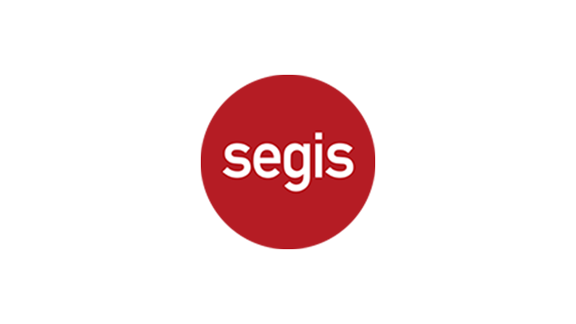 SEGIS, EXPLOSIVE COMFORT AND DESIGN “Sit Down”! A strong, versatile and avant-garde identity. Segis is a leading company in the design of seating, tables, lounges, modular and accessories, whose unique design has conquered the international scene by bringing Made in Italy to the world, since 1983.Segis was born in Italy in Poggibonsi, a region of Siena that since Renaissance has been renowned for its locally produced quality furniture. A unique know-how handed down from father to son. Throughout its 40-year history, it has chosen to oversee the main markets with two international headquarters in America and in Asia. Segis combines the functionality of the product with its aesthetics, through an emotionality and personal identity that allow it to stand out as a historical and authentic company, rich in traditions and oriented towards the future. Its design philosophy is to make special the everyday objects that surround us, collaborating with renowned designers and architectural firms to create aesthetic and ergonomic furnishing accessories and collections of great iconic value, both for residential spaces and contract projects. The company is always opened to new partnerships, collaborations based on the development of new products characterized by an advanced and modern design. Segis renews the paradigms of International Design, creating products of extreme versatility and beauty. All the furniture accessories are the result of a constant research of professionals of the sector, whose consolidated experience and passion have allowed to create original products. The objective is to make the consumer’s experience unforgettable. Designing a chair or sofa is a work that requires extreme precision and expertise, and this is exactly why the company aims to create a positive and comfy atmosphere for the consumer. The company produces accessories that are useful in everyday life, adaptable to different situations and for any design context: “living” Design, concrete and practical.  In addition, the company has some of the most important international certifications, has been awarded for its commitment to the research of quality materials and is recognized as Steelcase ® 2022 Premier Supplier (the largest producer of office furniture in the world). Segis has also been committed to sustainability since 1995, with the development of the BREEZE chair, created with recyclable polypropylene, a chair that anticipated the challenge of reducing environmental impact by 25 years.Indeed, since the 1990s, SEGIS has sought to value the concepts of durability, strength, choice of materials to give its products a long life as well as a second life through the recycling of raw materials: aluminum, wood, steel, fabric and even plastic that can be used in a sustainable manner. For this reason, yesterday, today, and even tomorrow, Segis has been, is and will be proud to pay great attention to the sustainability of its products. Certifications such as Steelcase, the partner of choice for quality, perfectly illustrate this corporate philosophy. That is not all, Segis provides a wide range of products and some of these iconic products have received several international awards: BREEZE by Carlo Bartoli (1996 Red Dot design award + 1996 IF product design award), UNO by Carlo Bartoli (2004 Design Index ADI + 2008 Golden Compass), HAMMER by Favaretto & partners (2017 Good Design + 2018 Red Dot design award + 2019 IF product design award), DRAGONFLY by Odo Fioravanti (honorable mention at the 2016 Golden Compass),  Trono by  Sottsass Associati (2005 Design Index ADI), SLIDE by Matteo Thun (2005 Design Index ADI).Segis transforms the world around us and our way to live it.SEGIS Via Umbria 1453036 Poggibonsi, SI, ItalyOGS PR and Communication  Via Koristka 3, Milano  +39 02 3450610 www.ogscommunication.cominfo@ogscommunication.com